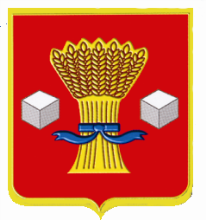 АдминистрацияСветлоярского муниципального района Волгоградской областиПОСТАНОВЛЕНИЕот  16.05.2017                    № 1014                            Об утверждении границ охранных зон трубопровода и установлении ограничений(обременений) на входящие в них земельные участкиВ соответствии с п. 3 ст. 56 Земельного кодекса Российской Федерации, Федеральным законом от 21.02.1992 №2395-1 «О недрах», письмом Федеральной службы государственной регистрации, кадастра и картографии от 25.03.2016 №19-00457/16 «О внесении сведений о зонах с особыми условиями использования территорий в государственный кадастр недвижимости с              1 января 2016 года», рассмотрев обращение АО «КАУСТИК» от 21.04.2017          № 015/00263, описание местоположения границ охранной зоны от 09.01.2017, руководствуясь Уставом Светлоярского муниципального района,постановляю:Утвердить границы охранной зоны трубопровода - водоводы от насосной станции 1-го подъема до очистных водопроводных сооружений, расположенного на территории г. Волгограда Волгоградской области, площадь объекта ± величина погрешности определения площади 111913±117 кв. м. согласно описанию местоположения границ охранной зоны, для дальнейшего внесения в государственный кадастр недвижимости сведений об ограничениях земельных участков.Установить следующие ограничения:2.1 В охранных зонах трубопроводов запрещается производить всякого рода действия, которые могут нарушить нормальную эксплуатацию трубопроводов, либо привести к их повреждению, в частности:- перемещать, засыпать и ломать опознавательные и сигнальные знаки, контрольно-измерительные пункты;- открывать люки, калитки и двери необслуживаемых усилительных пунктов кабельной связи, ограждений узлов линейной арматуры, станций катодной и дренажной защиты, линейных и смотровых колодцев и других линейных устройств, открывать и закрывать краны и задвижки, отключать или включать средства связи, энергоснабжения и телемеханики трубопроводов;- устраивать всякого рода свалки, выливать растворы кислот, солей и щелочей;- разрушать берегоукрепительные сооружения, водопропускные устройства, земляные и иные сооружения (устройства), предохраняющие трубопроводы от разрушения, а прилегающую территорию и окружающую местность – от аварийного разлива транспортируемой продукции;- разводить огонь и размещать какие-либо открытые или закрытые источники огня.2.2 В охранных зонах трубопроводов без письменного разрешения собственника трубопровода запрещается:- высаживать деревья и кустарники всех видов, складировать корма, удобрения, материалы, сено и солому, располагать коновязи, содержать скот;- сооружать проезды и переезды через трассы трубопроводов, устраивать стоянки автомобильного транспорта, тракторов и механизмов, размещать сады и огороды;- производить мелиоративные земляные работы, сооружать оросительные и осушительные системы;- производить геолого-съемочные, геолого-разведочные, поисковые, геодезические и другие изыскательные работы, связанные с устройством скважин, шурфов и взятие проб грунта (кроме почвенных образцов).Письменное разрешение на производство взрывных работ в охранных зонах трубопроводов выдается только после представления предприятием, производящим эти работы, соответствующих материалов, предусмотренных действующими Едиными правилами безопасности при взрывных работах. Предприятия и организации, получившие письменное разрешение на ведение в охранных зонах трубопроводов работ, обязаны выполнять их с соблюдением условий, обеспечивающих сохранность трубопроводов и опознавательных знаков, и несут ответственность за повреждение последних.Отделу по муниципальной службе, общим и кадровым вопросам (Сороколетова Е.В.) направить данное постановление для опубликования в районной газете «Восход» и на официальном сайте администрации Светлоярского муниципального района www.svyar.ru.4. Контроль над исполнением настоящего постановления возложить на заместителя главы  Светлоярского муниципального района Е.В. Уйменова.Глава муниципального района                                                             Б.Б. КоротковИсп. Кравченко М.А.